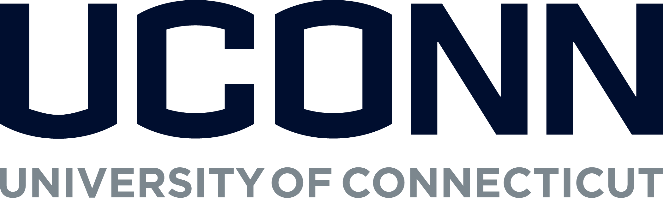 Department of LinguisticsAmerican Sign Language, Deaf Studies and Interpreting Instructional Assistant Application	Thank you for your interest in serving as an Instructional Assistant (IA) for the ASL, Deaf Studies and Interpreting program.  The primary responsibilities for this position include tutorial support for students (typically offered in the American Sign Language Resource Center, Oak 357) and classroom assistance for instructors.  Based on performance, IAs are awarded a grade and earn 2 to 3 credits in lieu of compensation.  Two credits require 6 working hours per week and three credits require 9 hours per week.  Additional information regarding the role and responsibilities for tutors can be found in the Tutoring Manual.  In order to apply for this position, you must be an undergraduate student and have completed the course for which you would like to provide tutoring services with a grade of B or better or a recommendation from one of the ASL, Deaf Studies or Interpreting instructors.  While no specific overall GPA is required, the IA is expected to be in good academic standing.  Applications for any Fall positions must be submitted by the last day of March.  Applications for any Spring positions must be submitted by the last day of November.  Please submit this form to the Faculty Supervisor or Dr. Linda Pelletier.  You may also leave your application in the faculty mailboxes in the Department of Linguistics.If you should have any questions, you may contact Sherry Powell at sherry.powell@uconn.edu.   Thank you for your interest in providing tutoring services for our students.Applicant’s Name: Applicant’s Email:  Today’s Date: Please list all course you have currently or in the past served as an IA (formerly TA) for any of the ASL or Deaf studies courses.Course:							Semester/Year:Please list all ASL, Deaf Studies and Interpreting classes you have taken as a student. Course:							Semester/Year:Please rank courses based on your preference for providing tutoring services. Course:							Briefly explain why you are interested in this opportunity:What skills or experience do you have that will be helpful in your role as an IA?Reference List (at least one reference is required):1.2.3.[    ]  I have read and understand the rules and expectations described in the Instructional Assistant and Instructional Assistant Coordinator Manual (This will be posted on our website page at a future date.  Please email or see Dr. Linda Pelletier for this manual).Applicant’s Signature: 